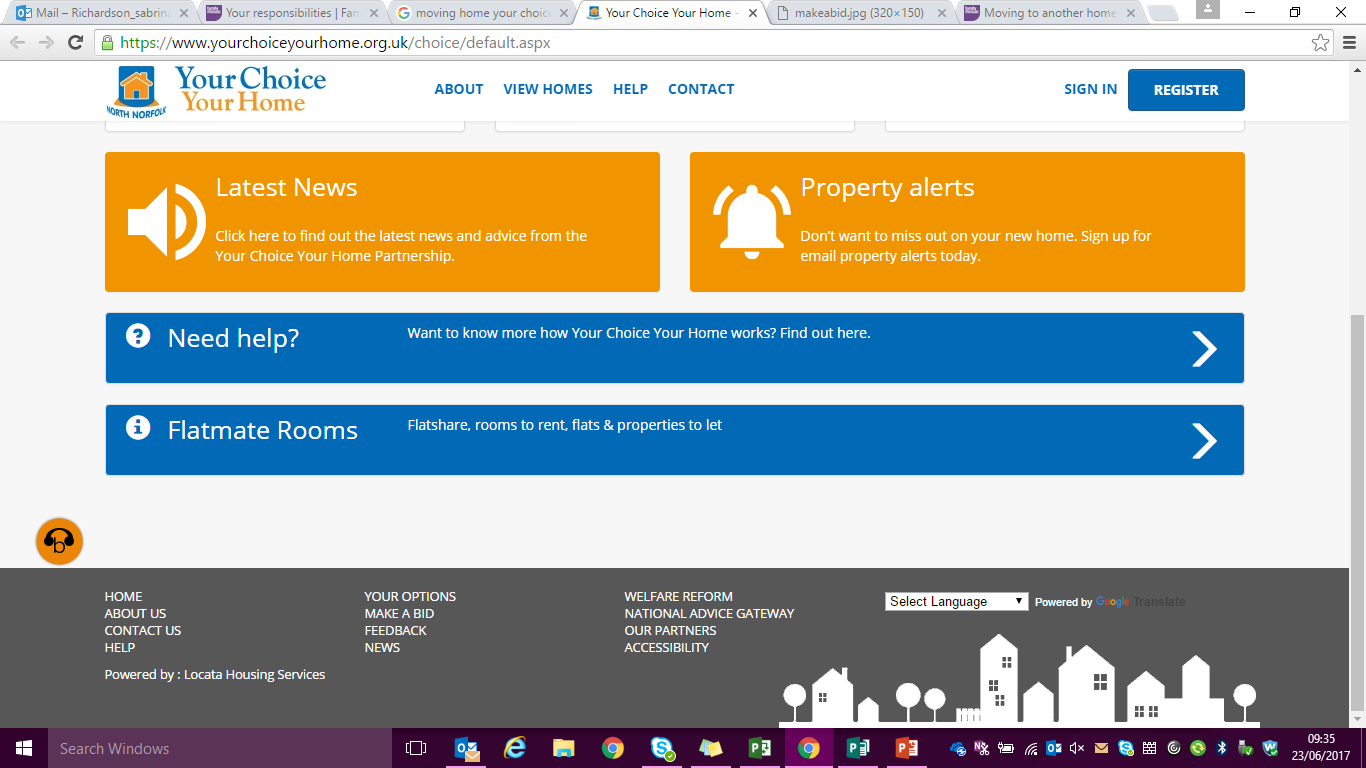 Housing – Key FactsThese key facts are taken from the latest census that was carried out in Croydon. For further details and information, go to Croydon ObservatoryNumber of properties in Croydon150,100 – total number of properties (houses, flats, bungalows etc.) in CroydonWhat’s the make-up of those properties? (e.g. owned outright, rented, social etc)66% of properties are privately owned (this includes owned outright and owned with mortgage)18% of properties are rented from the private sector16% of properties are “socially owned” (that is rented by the council and housing associations) = 9% council, 7% housing association.As you can see, we have only a very limited supply of council homes. In fact, there are twice as many homes in the private rental sector.What is the demand for council support for housing?Homeless customersIn 2016, 3,061 approaches were made to the council, from people with a housing problem. Of these:1,300 customers were helped with advice and guidanceonly 1,761 made a homeless applicationonly 1,236 were accepted as homeless. As of 31 December 2016, 866 households were living in “emergency accommodation” (e.g. bed and breakfast – sharing facilities; or in self-contained rooms, both inside and outside of Croydon and London. If they do not help themselves by looking for somewhere to live, the wait from us can be up to two (2) years.As you can see, a lot of people come to us for advice and to discuss their options. We are also having more success, helping people move into the private rental sector for their next home, if they are not able to stay where they currently live.Registered for social housing (a council or housing association property)In April 2017, there were almost 5,000 customers on our housing register. These are people who are eligible to apply for a council or housing association homeThey are listed in line with their level of need and the length of time they have been waitingMost years, only roughly 800 properties are made available to us for rentOf these, only about 260 properties were allocated to people who were waiting on our Housing Register.These figures mean we have roughly 5 available properties a week, but we have 5,000 people waiting, and more than 3,000 coming in each year, for help with housing. The result is that we simply can’t house everyone.There are lots of great options for finding a new home, plus support for staying in your current home. Click on www.croydonchoice.org.uk to find out more about ……. Your Home, Your Move. 